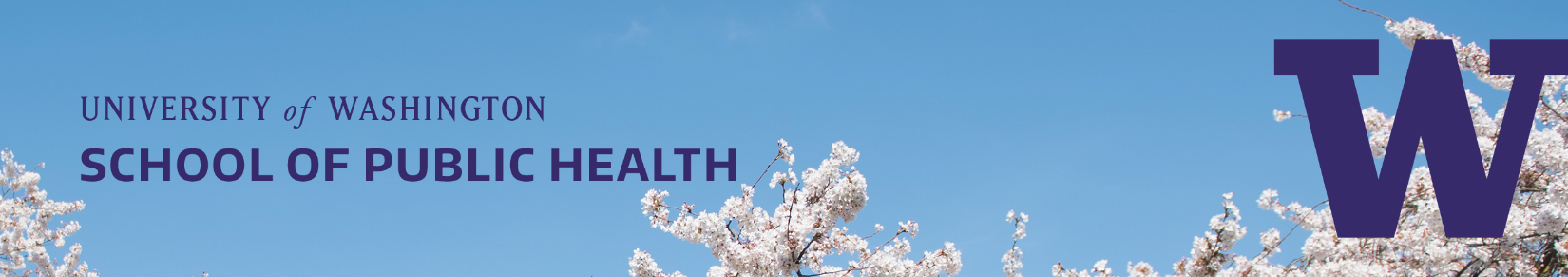 You can use this list along with your updated Degree Audit to plan out when you will complete your courses:Pre-requisites for PH-GH Major Minimum 60 college creditsMinimum 2.5 cumulative GPAMinimum grade of 2.0 in one 5-credit course of English compositionMinimum grade of 2.5 in one introductory public health course or one 5-credit that fufills a social science breadth requirement. See the list here.  For BA path students, minimum grade of 2.5 in one introductory science. See the list here.For BS path students, minimum grades of 2.5 in at least two courses of year-long sequence of introductory science, with laboratories, or mathematics.  See the list here.Remaining General Education or Areas of Knowledge				__/__ creditsIntegrated Core Sequence							__/20 creditsSPH 380 (5) - pre-req: admission to PH-GH MajorSPH 381 (5) - pre-req: SPH 380SPH 480 (5) - pre-req: SPH 381, EPI 320, pre-approved statistics course (BIOST 310 preferred)SPH 481 (5) - pre-req: SPH 480Public Health Foundation (pre-req for SPH 480)					__/8 creditsEPI 320 (4)Pre-approved Statistics course (BIOST 310 preferred) (4)Diversity Seminar								__/1 creditSPH 489 (1) – pre-req: admission to PH-GH Major.Social & Behavioral Sciences Breadth						__/25 credits4 out of 5 must be 2xx level or higher and cannot overlap with another major-required courseANTH (5)GEOG (5) – G H 101 can be used as a GEOG requirementPOL S (5)PSYCH (5)SOC (5)Natural Science									__/10 creditsBIOL 118 OR BIOL 180 (5)CHEM 120 OR CHEM 142 (5) – recommended to take Chemistry placement test if unsure which chemistry course to take.SelectivesBA students only: BA Selectives						__/20 creditsSee the list by clicking here.BS students only: BS Selectives						__/40 creditsSee the list by clicking here.Public Health Electives								__/20 creditsElectives vary for Options in PH-GH and may include an additional pre-requisite course (HSERV 100, G H 101, NUTR 200). Click here for more information on options.Public Health Capstone 								__/5 creditsSPH 491 (2); SPH 492 (3)You may use the following templates to plan out your coursework. We recommend selecting a plan corresponds with when you hope to start the PH-GH.  Meet with your UAA or OMAD adviser to talk about the alignment of the multiple major pathways that you are considering. If starting PH-GH Major AUT *Pre-requisite for SPH 480**Must have graduation application on file to registerIf starting PH-GH Major in WIN*Pre-requisite for 480**Must have graduation application on file to registerYear before starting PH-GH Major Year 1 in PH-GHYear 2 in PH-GHAddl quartersAUTEPI 320 (4)*SPH 480 (5)AUTAUTAUTAUTAUTAUTWINSPH 380(5)SPH 491 (2)**WINBIOST 310 (5)*SPH 481 (5)WINWINWINWINSPRSPH 381(5)SPH 492 (3)SPRSPRSPRSPRSPRSUMSUMSUMSUMYear before starting PH-GH MajorYear 1 in PH-GHYear 2 in PH-GHAddl quartersAUTSPH 381(5)AUTAUTAUTAUTAUTAUTWINEPI 320 (4)*SPH 491 (2)**WINSPH 480 (5)WINWINWINWINSPRSPH 380 (5)SPH 492 (3)SPRBIOST 310 (5)*SPH 481 (5)SPRSPRSPRSPRSUMSUMSUMSUM